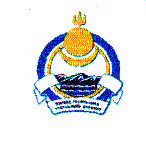 Совет депутатов муниципального образования сельское поселение «Иволгинское»Иволгинского района Республики Бурятия671050, Республика Бурятия, Иволгинский район, с. Иволгинск ул.Ленина, 23Тел. 8(30140)21671 факс 8(30140)21210                                      РЕШЕНИЕ №  105                  с. Иволгинск                                                                            от «31» мая  2016 г.                                                                             «О внесении изменений и дополнений в Решение Совета депутатов МОСП «Иволгинское» от 14 ноября 2014 г. № 54 «Об установлении налога на имущество физических лиц на территории муниципального образования сельское поселение «Иволгинское» на 2015 год»В соответствии с Федеральным законом от 06.10.2003 № 131-ФЗ «Об общих принципах организации местного самоуправления в Российской Федерации» и  Федеральным законом от 23.11.2015 г. № 320 -ФЗ «О внесении изменений в часть вторую Налогового кодекса РФ, руководствуясь Уставом муниципального образования сельское поселение «Иволгинское» Иволгинского района Республики Бурятия,  Совет депутатов муниципального образования сельского поселения РЕШИЛ:Внести  следующие изменения и дополнения в Решение  от 14 ноября 2014 года № 54  «Об установлении налога на имущество физических лиц на территории муниципального образования сельское поселение «Иволгинское» на 2015 год»- пункт 1. изложить в следующей редакции:«1. Установить и ввести в действие на территории муниципального образования сельское поселение «Иволгинское» налог на имущество физических лиц на налоговые периоды, начиная с 2015  года».- включить пункт 13.1. следующего содержания: «13.1. Налог подлежит уплате налогоплательщиками в срок не позднее 1 декабря года, следующего за истекшим налоговым периодом».Настоящее Решение подлежит официальному опубликованию в районной газете «Жизнь Иволги», вступает в силу с даты опубликования.Глава муниципального образования сельское поселение «Иволгинское»                                              В.Ц. Очиров